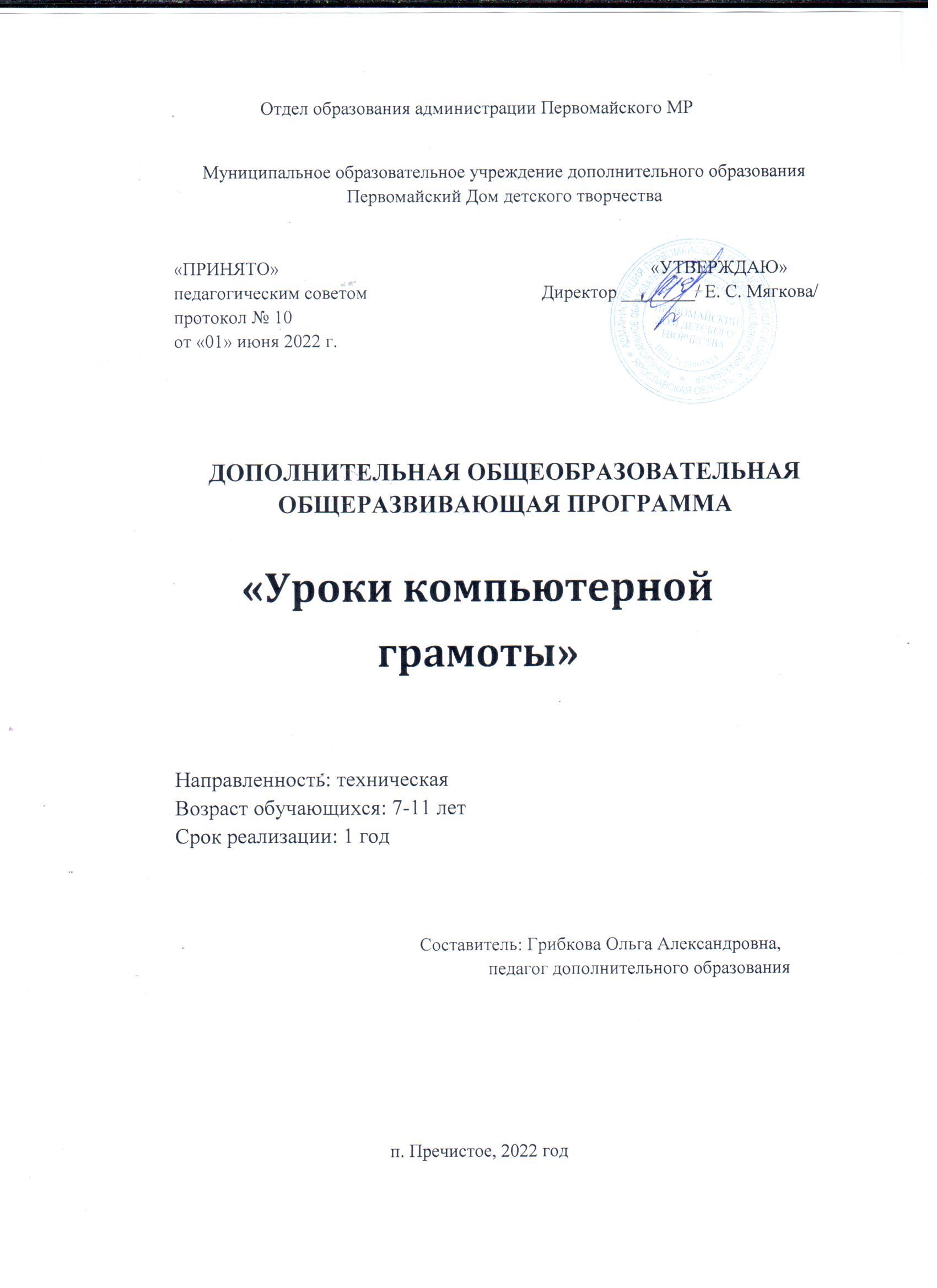 Содержание программыРаздел 1.  Комплекс основных характеристик программы.1.1. Пояснительная записка	          31.2. Цель и задачи программы                                                                                                  51.3. Содержание программы                                                                                                     61.4. Планируемые результаты                                                                                                  8Раздел 2. Комплекс организационно-педагогических условий2.1. Календарный учебный график                                                                                              92.2 Условия реализации программы                                                                                         112.3. Формы аттестации                                                                                                               122.4. Оценочные материалы                                                                                                        132.5. Список литературы                                                                                                              16Раздел 1 Комплекс основных характеристик программыПояснительная записка          Дополнительная общеобразовательная общеразвивающая программа «Уроки компьютерной грамоты» разработана на основе следующих нормативно-правовых актов:Федеральный закон «Об образовании в Российской Федерации» от 29 декабря 2012 года № 273-ФЗПриказ Министерства просвещения Российской Федерации от 09 ноября 2018 г. №196 «Об утверждении Порядка организации и осуществления образовательной деятельности по дополнительным общеобразовательным программам»Методические рекомендации по проектированию дополнительных общеразвивающих программ (включая разноуровневые программы (Письмо Минобрнауки России № 09-3242 от 18.11.2015 «О направлении информации»)Методические рекомендации по реализации адаптированных дополнительных общеобразовательных программ, способствующих социально-психологической реабилитации, профессиональному самоопределению детей с ограниченными возможностями здоровья, включая детей-инвалидов, с учетом их особых образовательных потребностей (Письмо Министерства образования и науки РФ  от 29 марта 2016 г. № ВК-641/09«О направлении методических рекомендаций»)Постановление Главного государственного санитарного врача РФ от 28.09.2020                 № 28 «Об утверждении санитарных правил СП 2.4.3648-20 «Санитарно-эпидемиологические требования к организации воспитания и обучения, отдыха и оздоровления детей и молодежи»Целевая модель развития региональных систем дополнительного образования детей (Приказ Министерства Просвещения РФ от 3 сентября 2019 года № 467 «Об утверждении целевой модели развития региональных систем дополнительного образования»).Концепция развития дополнительного образования детей до 2030 года (утверждена распоряжением Правительства РФ от 31.03.2022 № 678-р).       Современный период общественного развития характеризуется новыми требованиями к общеобразовательной школе, предполагающими ориентацию образования не только на усвоение обучающимся определенной суммы знаний, но и на развитие его личности, его познавательных и созидательных способностей. В условиях информатизации и массовой коммуникации современного общества особую значимость приобретает подготовка подрастающего поколения в области информатики и ИКТ. Актуальность программыАктуальность программы обусловлена тем, что в настоящее время современные тенденции требуют более раннего внедрения изучения компьютеров и компьютерных технологий в учебный процесс. Необходимо помочь ребятам овладеть компьютером и научить применять эти знания на практике.Программа «Уроки компьютерной грамоты» рассчитана на детей младшего школьного возраста, владеющих навыками чтения, письма и арифметических действий, то есть для ребят 1-4 классов. Общение с компьютером увеличивает потребность в приобретении знаний, продолжении образования.Направленность программыПрограмма «Уроки компьютерной грамоты» по содержанию является технической; по функциональному предназначению учебно-познавательной; по форме организации индивидуально ориентированной, групповой; по времени реализации - 1 год. Программа «Уроки компьютерной грамоты» составлена с учетом санитарно-гигиенических требований, возрастных особенностей учащихся младшего школьного возраста.        Рабочая программа разработана с учётом возрастных и психологических особенностей младшего школьника.       Образование в начальной школе является базой, фундаментом последующего образования, поэтому важнейшая цель начального образования – сформировать у учащихся комплекс универсальных учебных действий, обеспечивающих способность к самостоятельной учебной деятельности, т. е. умение учиться.Отличительные особенности данной программОтличительные особенности данной образовательной программы заключаются в том, что программные средства, используемые в программе, обладают разнообразными графическими возможностями, понятным даже второкласснику интерфейсом. Эти программы русифицированы, что позволяет легко и быстро их освоить. Так как программы строятся по логическим законам, возможна организация разнообразной интересной деятельности с четким переходом от одного вида работы к другому, с конкретными указаниями, на что обратить внимание. При этом будет развиваться произвольное внимание детей. Несмотря на общие возрастные особенности, каждый ребенок индивидуален в своем развитии, поэтому программа предусматривает индивидуальный подход к каждому ребенку. В качестве базового стандарта программного обеспечения рассматриваются: текстовый редактор WORD; графический редактор PAINT; POWERPOINT; электронные таблицы EXCEL. Все образовательные блоки предусматривают не только усвоение теоретических знаний, но и формирование деятельностно-практического опыта. Практические задания способствуют развитию у детей творческих способностей, умения создавать проекты. Программа позволяет использовать и нетрадиционные формы работы. На занятиях большую роль играет демонстрационный материал, который представлен в виде презентаций. Наглядный материал в виде презентаций готовят и сами учащиеся. Это позволяет развивать у учащихся творческие способности, умение работать коллективно, умение работать с разными источниками информации, выступать перед аудиторией, отстаивать свою точку зрения, защищая свои проекты.Данная программа разработана для детей возраста с 7 - 11 лет, проявляющих повышенный интерес к ИТК.В группы для обучения специального отбора не производится. Принимаются все желающиеЗанятия построены с учетом  возрастных психофизиологические особенности детей, с учетом их индивидуальности, уровню подготовки и другим индивидуальным особенностям.  Формировать группы желательно из учащихся близкого возраста, чтобы оптимально выбрать методы и приёмы обучения.Возраст обучающихся, участвующих в реализации программыВозраст детей, участвующих в реализации данной образовательной программы 6-10 лет.Педагогическая целесообразность	Педагогическая целесообразность программы объясняется тем, что в процессе ее реализации происходит не только усвоение определенного математического содержания, но и обогащение опыта творческой деятельности учащихся, расширение математического кругозора детей.Срок реализацииСроки реализации образовательной программы 1 год, программа рассчитана  на 34 часа, 1 час в неделю. Формы и режим занятий.Занятия по программе «Уроки компьютерной грамоты» состоят из теоретической и практической частей, причем большее количество времени занимает практическая часть.В процессе работы  используются различные формы и методы работы (конкурсные работ учащихся, презентации и т.д.). Теоретические знания оцениваются через творческие и зачетные работы после изучения каждого раздела и в конце учебного года (уроки-игры, выставки работ учащихся, тестирование, презентации). Основная форма работы по программе – занятия с группой учащихся с использованием традиционных форм и методов образовательного процесса, позволяющих эффективно использовать компьютеры в образовании. Фронтальная - подача учебного материала всему коллективу учеников.Индивидуальная- самостоятельная работа обучающихся с оказанием учителем помощи учащимся при возникновении затруднения, не уменьшая активности учеников и содействуя выработки навыков самостоятельной работы.Групповая - когда учащимся предоставляется возможность самостоятельно построить свою деятельность на основе принципа взаимозаменяемости, ощутить помощь со стороны друг друга, учесть возможности каждого на конкретном этапе деятельности.Технологии обученияУчебный диалог.  На занятиях выслушивается мнение ребенка, организуется работа так,чтобы учащийся самостоятельно делал выводы, находил наиболее рациональный способрешения поставленной задачи. Ребенок  учится спорить, доказывать, общаться, находитьсвой способ изучения и закрепления преподаваемого материала. Педагог - равноправный участник диалогового общения, он высказывает свое мнение, но никогда в обязательном порядкене навязываю его участникам дискуссии.Использование ИКТ– привлечение ресурсов интернет.Личностно – ориентированный подход в обучении– признание индивидуальности,ценности каждого ученика, его развития как индивида. Целью личностно – ориентированного обучения является развитие познавательных и творческих способностей учащегося, максимальное раскрытие индивидуальности ребенка.Применяемые элементы здоровьесберегающих технологий.Здоровье сберегающие технологии предполагают такое обучение, при котором дети не устают, а продуктивность их работы возрастает.Здоровье сберегающие технологии1.Условия снятия нагрузки и утомляемости:- систематически проводить гимнастику для глаз, упражнения для улучшения мозговогокровообращения, снятия утомления с плечевого пояса и рук, с туловища и ног, а такжефизкультминутки общего назначении;- создавать благоприятный эмоциональный климат (в одних случаях это доброе слово или народная мудрость, в других –юмор, но всегда нужно стараться понять ученика и помочь ему), у учащихся не должно быть стеснения или страха обратиться за разъяснением или помощью (эмоциональная напряжённость и скованность ведут к утомлению и усталости, чувство успеха перевыполнении заданий, напротив, положительно влияет на здоровье человека);- чередовать различные виды работ, т.к. смена видов деятельности (в том числе разнообразные формы работы «за компьютером» и «за теоретическим столом») является крайне необходимым условием здоровье сбережения.2.Условия снятия психической нагрузки и стресса при потере информации. Психическую нагрузку можно уменьшить (в работе следует делать перерывы, необходимо следить за содержательной стороной работы за компьютером). Если компьютер "зависает", в результате действия вирусов или поломки носителей, при сбоях программ теряется важная и полезная информация, то это может вызвать нервозность, повышение давления, ухудшение сна... Нельзя столь болезненно относиться к таким проявлениям (компьютер –всего лишь «железка»), нужно создавать резервные копии файлов, содержащих важную информацию.3.Условия для работы в кабинете-удобная мебель и её правильная расстановка-воздушно-тепловой режим (следует поддерживатьоптимальнуютемпературу19-21 градусов и относительную влажность 50-60%, использовать кондиционер и естественную вентиляцию при проветривании кабинета),-освещённость (можно комбинировать естественное и искусственное освещение, следуетиспользовать жалюзи на окнах),-чистота кабинета (проводить ежедневную влажную уборку),-эстетика кабинета (использовать краску, не дающую бликов, подбирать спокойные светлые цвета для окраски мебели, стен, пола и потолка)-грамотное оформление кабинета (должны быть в наличии инструкции по технике безопасности и правилам поведения в компьютерном классе, а также рекомендации по соблюдению правильной осанки, временные ограничения непрерывной работы за компьютером для разных возрастных категорий, комплексы упражнений для снятия напряжения) для разныхвозрастных категорий, комплексы упражнений для снятия напряжения).Цель и задачи программыЦель:  освоение инструментальных компьютерных сред для работы с информацией разного вида (тексты, изображения, анимированные изображения, схемы предметов, сочетания различных видов информации в одном информационном объекте)ЗадачиОбразовательные:познакомить с основными свойствами информации, научить их приёмам организации информации и планирования деятельности, в частности и учебной, при решении поставленных задач;дать представления о современном информационном обществе, информационной безопасности личности и государства;дать первоначальное представление о компьютере и современных информационных и коммуникационных технологиях;научить учащихся работать с программами WORD, PAINT, POWERPOINT, EXCEL;углубить первоначальные знания и навыки использования компьютера для основной учебной деятельности;формирование знаний основ программирования;Развивающие задачи:развитие творческих и интеллектуальных способностей детей, используя знания компьютерных технологий;развитие творческой инициативы, самостоятельности;развитие коммуникативных навыков;развитие мыслительных операций (поиск информации, анализ информации, умения делать выводы и др.);развитие мелкой моторики  рук, пространственного воображения, логического и визуального мышления.Воспитательные задачи:формирование у ребенка отношения к компьютеру как источнику знаний, способу получения необходимой информации;формирование у ребенка санитарно-гигиенических норм работы с компьютером;воспитание бережного отношения к техническим средствам;формирование общей культуры поведения;формирования навыков коллективной работы, коммуникативных навыков.1.3. Содержание программыУчебный планСодержание учебного планаЗнакомство с компьютером. (8 часов)Теория (4ч.): Техника безопасности при работе с компьютером. Правила поведения в кабинете.Правила пожарной безопасности. Знакомство учащихся с возможностями персонального компьютера, применение ПК, его основные устройства, знание техники безопасности при работе в компьютерном классе. Умение работать компьютерной мышкой, работать  на клавиатуре, обучение работать с клавишами управления курсором. Основные устройства компьютера. Компьютерные программы. Операционная система. Рабочий стол. Компьютерная мышь. Клавиатура. Включение и выключение компьютера. Запуск программы. Завершение выполнения программы.Практика (4ч.):  Обучение работе с манипулятором «мышь» (левая и правая кнопка). Учиться правильно подключить устройство. Упражняться разбивать комплектующие компьютера на группы и представлять их в виде схем. Упражнение в перемещении окон, изменении их размеров. Запуск программ. Тест, практическая работа.Программа графический редактор  Paint. (3 часа)Теория (1ч.): Знакомство с графическим редактором Paint. Основные элементы окна Paint.  Использование графических примитивов, умение применять инструменты: карандаш, ластик, кисть, палитра, создавать и сохранять  рисунки.Практика (2ч.): Запуск программы Paint, работа с панелью инструментов. Упражнение в создании рисунков в программе. Упражнение в сохранении, копировании, раскрашивании рисунка.Создание рисунков. (6 часов)Теория (2ч.) Основные операции при рисовании: рисование и стирание точек, линий, фигур. Заливка цветом. Другие операции. Практика (4ч.): Создание рисунка на заданную тему и по выбору. При выполнении проектных заданий школьники будут учиться придумывать рисунок, предназначенный для какой-либо цели, и создавать его при помощи компьютера. Тест, творческая работа.Создание текстов. (9 часов)Теория (3ч.): Компьютерное письмо. Текстовые редакторы. Основные операции при создании текстов: набор текста, перемещение курсора, ввод заглавных букв, сохранение, открытие и создание новых текстов, выделение текста, вырезание, копирование и вставка текста. Практика (6ч.): Оформление текста. Выбор шрифта, размера, цвета и начертания символов. Создание печатных публикаций.  (5 часов)Теория (2ч.): Печатные публикации. Виды печатных публикаций. Открытка. Практика (3ч.): Печать текста с вставленным графическим объектом.Поиск информации. (3часа)Теория(1ч.) Способы компьютерного поиска информации: поиск файлов с помощью файловых менеджеров. Поиск изображений. Сохранение найденных изображенийПрактика (2ч.):Письменный опрос. Творческая работа: «Каким я себя вижу в будущем», анкетирование.1.4 Планируемые результатыВ результате освоения программы «Уроки компьютерной грамоты» обучающиеся должны знать:правила техники безопасности;основные устройства ПК;что такое информация; виды информации; средства получения, хранения, передачи информации;правила работы за компьютером;назначение и работу графического редактора PAINT;возможности текстового редактора WORD;иметь представление о компьютерных вирусах;иметь представление об антивирусных программах;что такое алгоритм, формы записи алгоритмов, основные символы блок-схем алгоритмов, структуры алгоритмов;назначение и работу программы PowerPoint;понятия локальных и глобальных сетей;основы Интернет;работу электронной почты;назначение и возможности электронных таблиц Excel;основные понятия программного обеспечения (базовое и сервисное ПО)программы архиваторыдолжны   уметь:соблюдать требования безопасности труда и пожарной безопасности;включить, выключить компьютер;работать с устройствами ввода/вывода (клавиатура, мышь, дисководы);набирать информацию на русском регистре;запустить нужную программу, выбирать пункты меню, правильно закрыть программу.работать с программами Word, Paint, Excel, Power Point;  создавать презентацию, используя все возможности PowerPoint;составлять и защищать творческие мини-проекты.РАЗДЕЛ 2. Комплекс организационно-педагогических условий2.1. Календарный учебный график2.2 Условия реализации программыПрограммное обеспечение:- операционная система: Windows XP- графические редакторыMSWord, MS Publisher, Picture Manager, Paint, Gimp, Adobe Photoshop,Corel DRAW- программный пакетMicrosoft Offis.- видеоредакторы Windows Mover Maker, Movee Reveal, Ulead VideoStudio 11, ProShow Producer.Аппаратное обеспечение- персональные компьютеры, программное обеспечение; по одному на каждоерабочее место, оснащенное выходом в Интернет;- центральный компьютер (сервер) с более высокими техническимихарактеристиками и содержащий на жестких дисках все изучаемое программноеобеспечение;- принтер;- мультимедийный проектор с экраном;- локальная сеть.2.3. Формы аттестацииДля определения результативности освоения программы проводится входная, промежуточная и итоговая аттестация учащихся. Входная аттестация проходит при поступлении в объединение учащихся в форме тестирования, выполнения практических заданий для установления исходного уровня теоретической и практической подготовки. Промежуточная аттестация проводится посредством выполнения учащимися самостоятельных работ на пройденные темы в середине учебного года ( самостоятельные работы, творческие задания по пройденному материалу). Итоговая аттестация представляет собой оценку качества освоения учащимися содержания дополнительной общеобразовательной общеразвивающей программы за весь период обучения и проводится по окончанию обучения. Контроль результатов обучения осуществляется через оценочные материалы и наблюдение на основе критериев оценки теоретических знаний, практических умений и общеучебных навыков (умение планировать выполнение работы, умение находить и анализировать необходимую информацию, умение самостоятельно выполнять работу, умение работать в коллективе, наличие навыков соблюдения в процессе деятельности правил безопасности.). Уровень теоретических знаний и практических умений учащихся при проведении аттестации оценивается по системе уровневой оценки: Высокий уровень – полное и глубокое владение знаниями по профилю объединения, свободное владение терминами и понятиями. Творческое применение полученных знаний на практике в незнакомой ситуации. Освоение учащимися более 70% содержания дополнительной общеобразовательной общеразвивающей программы. Средний уровень – применение знаний в знакомой ситуации. Выполнение действий с четко обозначенными правилами, применение знаний на основе обобщенного алгоритма. Освоение учащимися от 50 до 70% содержания дополнительной общеобразовательной общеразвивающей программы. Низкий уровень – воспроизведение и запоминание (показывать, называть, давать определения, формулировать правила). Освоение учащимися менее 50% содержания дополнительной общеобразовательной общеразвивающей программы. В течение учебного года также проводится наблюдение и текущий контроль, целью которого является определение степени и скорости усвоения каждым ребенком раздела программы. Для выявления удовлетворенности качеством дополнительного образования в конце учебного года проводится анкетирование учащихся и их родителей. Результаты анкетирования используются при планировании образовательного процесса в объединении на следующий год. Итогом работы является презентация творческой работы, которая проходит на итоговых занятиях, а также папка работ, где можно увидеть достижения учащихся.2.4. Оценочные материалы 1.Вводная аттестация Тест Ответьте, пожалуйста, на вопросы, выбрав правильные ответы. За правильный ответ и правильно выполненное задание - 1 балл. 1. Из чего состоит компьютер? 1) системный блок 2) колонки 3) мышь 4) телевизор 5) клавиатура 6) монитор 7) диск 2. Где может храниться информация? 1) на жестком диске 2) на гибком диске 3) на диске 4) на кассете 5) на флеш-карте 3. Клавиши на клавиатуре располагаются: 1) по группам 2) произвольно 4. Что находится на рабочем столе операционной системы Windows? 1) Ярлыки 2) Компьютер 3) Панель задач 4) Кнопка «Пуск» 5) Карандаши 5. В какой программе можно написать письмо другу 1) в программе Microsoft Word 2) в программе Paint 3) в программе Power Point 6. В графическом редакторе Paint можно: 1) смотреть фильм 2) писать реферат 3) слушать музыку 4) рисовать  Практическая работа 1.Создай папку и назови ее своим именем. 2. Открой документ и напиши 5 слов на букву «к» 3. Вставь рисунок в свой документ. 4. Сохрани документ и закрой его. Уровневая оценка: Высокий уровень – правильные ответы на 8-10 вопросов. Средний уровень – правильные ответы на 5-7 вопросов. Низкий уровень – правильные ответы на 0-4 вопроса. 2. Промежуточная аттестацияТест 1. Компьютер – это … а) устройство для работы с текстами; б) устройство для обработки чисел; в) устройство для хранения информации; г) многофункциональное электронное устройство для работы с информацией 2. Манипулятор «мышь» - это устройство… а) для долговременного хранения информации; б) для ввода информации; в) для подключения принтера к компьютеру; г) для считывания информации 3. Для вычислений, обработки информации и управления работой компьютера служит… а) память б) процессор в) монитор г) принтер 4. Какое из перечисленных ниже устройств является устройством вывода информации? а) сканер б) клавиатура в) мышь г) принтер  5. Для ввода графической информации (рисунков, чертежей и т. д. с бумажного листа служит … а) сканер б) клавиатура в) монитор г) принтер 6. Для вывода звуковой информации служит … а) сканер б) колонки в) монитор г) микрофон 7. Устройство, предназначенное для ввода информации… а) процессор б) принтер в) клавиатура г) монитор .Уровневая оценка:  Низкий уровень – правильные ответы на 0-3 вопроса Средний уровень – правильные ответы на 4-5 вопросов Высокий уровень – правильные ответы на 6-7 вопросов  Творческая работа. Выполни творческую работу «Интерактивная игра», используя возможности программы Microsoft Power Point. Уровневая оценка Низкий уровень - выполнение работы под систематическим контролем педагога; отсутствие творческого подхода в технике исполнения. Средний уровень - выполнение работы с подсказкой педагога; упрощённая техника исполнения; средняя скорость в работе. Высокий уровень - самостоятельное выполнение работы; творческий подход; своя техника исполнения. Наблюдение Показатели: .1. Умение планировать выполнение работы. 2. Умение находить и анализировать необходимую информацию. 3. Умение самостоятельно выполнять работу. 4. Умение работать в коллективе. 35. Навыки соблюдения в процессе деятельности правил безопасности. Уровневая оценка:  Низкий уровень умений - учащийся испытывает серьезные затруднения при работе, нуждается в постоянной помощи и контроле педагога; Средний уровень -объем умений и усвоенных навыков составляет более ½; Высокий уровень - ребенок освоил практически весь объем навыков, умений, предусмотренных программой.3. Итоговая аттестация Письменный опрос: 1. Для чего необходим компьютер?2. Соедини стрелками картинку устройства в левой колонке с его описанием, приведенным в правой колонке: Устройство для ввода информации в память компьютера Устройство для вычислений, обработки информации и управления работой компьютера Устройство для печати информации на бумаге Устройство визуального отображения информации Устройство для быстрого перемещения по экрану и выбора нужной информации 3. Опиши элементы Рабочего стола  4. Из чего состоит окно? 5. Для чего нужен редактор Microsoft Word? 6. Что такое форматирование текста? 7. Что можно создать в программе Microsoft Power Point. 8. Укажите назначение клавиш: а) Delete, б) Caps Lock, в) End, г) Esc 9. Укажите назначение кнопок  10. Назови 4-5 правил работы за компьютером и безопасностой работы в Интернет. Уровневая оценка Низкий уровень – правильные ответы на 0-4 вопроса Средний уровень – правильные ответы на 5-7 вопросов Высокий уровень – правильные ответы на 8-10 вопросов Творческая работа Создать творческую работу работа «Каким я себя вижу в будущем» . Этапы выполнения задания: 1. Выбери самостоятельно в какой программе ты выполнишь работу. 2. Продумай содержание, раскрывающее тему творческой работы. 3. Собери и обработай необходимую информацию. 4. Оформи работу. 5. Презентуй полученный продукт.  6. Оцени свою работу:  понравилось,  было не интересно, не доволен своей работойУровневая оценка: Низкий уровень умений - учащийся испытывает серьезные затруднения при работе, нуждается в постоянной помощи и контроле педагога.  Средний уровень - выполнение работы с подсказкой педагога; упрощённая техника исполнения; средняя скорость в работе. Высокий уровень - самостоятельное выполнение работы; творческий подход; своя техника исполнения. Мониторинг эффективности воспитательных воздействий1.        Культура поведения ребенкаВысокий (3 балла): имеет моральные суждения о нравственных поступках, соблюдает нормы поведения, имеет нравственные качества личности (доброта, взаимовыручка, уважение, дисциплина).Средний (2 балла): имеет моральные суждения о нравственных поступках, обладает поведенческими нормами, но не всегда их соблюдает.Низкий (1 балл): моральные суждения о нравственных поступках расходятся с общепринятыми нормами, редко соблюдает нормы поведения.2.        Характер отношений в коллективеВысокий (3 балла): высокая коммуникативная культура, принимает активное заинтересованное участие в делах коллектива.Средний (2 балла): имеет коммуникативные качества, но часто стесняется принимать участие в делах коллектива.Низкий (1 балл): низкий уровень коммуникативных качеств, нет желания общаться в коллективе.3.2.1.Форма фиксации результатов воспитательных воздействий (см. таб. ).Работа с родителями:Анкетирование: https://docs.google.com/forms/d/e/1FAIpQLSfqSWTUjkgd9sjvXBwaFYL4t-6CHSze2x5UDVqKcvbtVVWpwQ/viewformИндивидуальные консультации.2.5. Список литературы1.Заславская О. Ю. Информатика. Весь курс: для подготовки к ЕГЭ/ О. Ю. Заславская, И. В. Левченко. – М.:Эксмо, 20019;2.Официальный учебный курс Adobe PhotoShop CS. М.: Изд-во ТРИУМФ, 200163.Кэлби С. Хитрости и секреты работы в PhotoShop 7. : Пер с англ. – М.: Издательский дом «Вильямс», 200174.Гурский Ю., Гурская И., Жвалевский А.CorelDRAWX4.Трюки и эффекты. – СПб.: Питер, 20019.5.Корриган Дж. Компьютерная графика. – М.: ЭНТРОП, 2018.6. Интернет ресурсы.№ п/пНаименование раздела, темыКоличество часовКоличество часовКоличество часовКоличество часовФормы аттестации/контроля№ п/пНаименование раздела, темыВсегоИз нихИз нихИз нихИз нихИз нихФормы аттестации/контроля№ п/пНаименование раздела, темыВсегоТеорияТеорияПрактикаЗнакомство с компьютером.84444Входная аттестация Форма контроля: тест, практическая работаВходная аттестация Форма контроля: тест, практическая работаПрограмма графический редактор  Paint. 31122Текущий, опросТекущий, опросСоздание рисунков.62244Промежуточная аттестация, тест, творческая работа, наблюдениеПромежуточная аттестация, тест, творческая работа, наблюдениеСоздание текстов. 93366Текущий, опросТекущий, опросСоздание печатных публикаций.  52233Текущий, опросТекущий, опросПоиск информации. 31122Итоговая аттестация. Письменный опрос.Творческая работа: «Каким я себя вижу в будущем», анкетирование родителей и детейИтоговая аттестация. Письменный опрос.Творческая работа: «Каким я себя вижу в будущем», анкетирование родителей и детей№ п/пМесяцЧислоВремя проведения занятияФорма занятияКол-во часовТема занятияМесто проведенияФорма контроля1.09беседа1Компьютеры вокруг нас.Компьютерный класс,  кабинетВводный2.09тест1Правила поведения в компьютерном классеКомпьютерный класс,  кабинеттест3.09Проверочная работа1Устройство компьютера.Компьютерный класс,  кабинетПроверочная работа4.09беседа1Компьютерные программы.Компьютерный класс,  кабинетНаблюдение 5.09Занятие-практикум1Операционная система.Компьютерный класс,  кабинетНаблюдение 610Занятие-практикум1Рабочий стол. Компьютерная мышь.Компьютерный класс,  кабинетНаблюдение 710лекция1Клавиатура.Компьютерный класс,  кабинетопрос810Занятие-практикум1Включение и выключение компьютера. Запуск программы. Завершение выполнения программы.Компьютерный класс,  кабинетопрос910Занятие-практикум1Знакомство с графическим редактором Paint.Компьютерный класс,  кабинетНаблюдение 1011Занятие-практикум1Основные элементы окна Paint.Компьютерный класс,  кабинетНаблюдение 1111Творческая работа1Применение инструментов: карандаш, ластик, кисть, палитра, линия графического редактора Paint.Компьютерный класс,  кабинеттворческая работа1211тест1Основные операции при рисовании: рисование и стирание точек, линий, фигур.Компьютерный класс,  кабинеттест1312Занятие-практикум1Заливка цветом.наблюдение14151212Занятиепрактикумбеседа11Создание рисунков на тему Природа». «Моя семья».Выставка детских работКомпьютерный класс,  кабинетопрос16171201Занятиепрактикумбеседа11Создание рисунка по выбору.Компьютерный класс,  кабинетопрос1801беседа1Компьютерное письмо. Текстовые редакторы.Компьютерный класс,  кабинетнаблюдение1901Занятиепрактикум1Основные операции при создании текстов: набор текста, перемещение курсора, ввод заглавных букв.Компьютерный класс,  кабинетнаблюдение2002Занятиепрактикум1Основные операции при создании текстов: сохранение, открытие и создание новых текстов.Компьютерный класс,  кабинетопрос2102Занятиепрактикум1Основные операции при создании текстов: выделение текста, вырезание, копирование и вставка текста.Компьютерный класс,  кабинетопрос22.230202ЛекцияЗанятиепрактикум11Выбор шрифта, размера, цвета и начертания символовКомпьютерный класс,  кабинетнаблюдение24250303БеседаЗанятие-практикум11Создание печатного текста: поздравление с праздником.Компьютерный класс,  кабинетнаблюдение26270303БеседаЗанятие-практикум11Вставка картинки в текст.Компьютерный класс,  кабинетопрос2804Занятие-практикум1Печатные публикации. Виды печатных публикацийКомпьютерный класс,  кабинетнаблюдение2904Занятие-практикум1Печать текста с вставленным графическим объектом.Компьютерный класс,  кабинетнаблюдение30310404ОпросЗанятие-практикум11Открытка к празднику.Выставка детских работ.Компьютерный класс,  кабинетПисьменный опрос.Выставка детских работ.32330505Творческая работаТворческая работа11Способы компьютерного поиска информации: поиск файлов с помощью файловых менеджеров.Компьютерный класс,  кабинетТворческая работа«Каким я себя вижу в будущем»3405опрос1Поиск изображений. Сохранение найденных изображенийКомпьютерный класс,  кабинетанкетирование родителей и детей№п/пФ.И. ребёнкаВоз-растСтартовый(сентябрь, октябрь, ноябрь)Промежуточ-ный(декабрь, январь, февраль)Промежуточ-ный(декабрь, январь, февраль)Промежуточ-ный(декабрь, январь, февраль)Итоговый(март, апрель, май)Итоговый(март, апрель, май)Итоговый(март, апрель, май)